Kerry Suddes Training – Highlights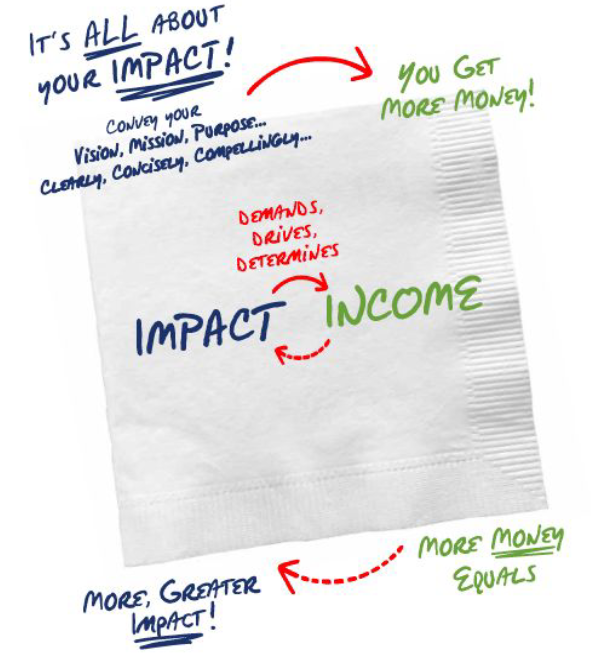 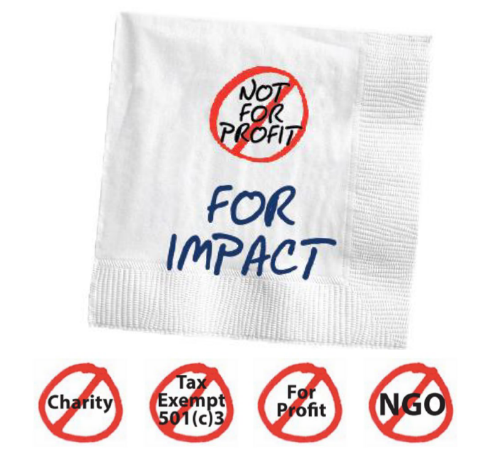 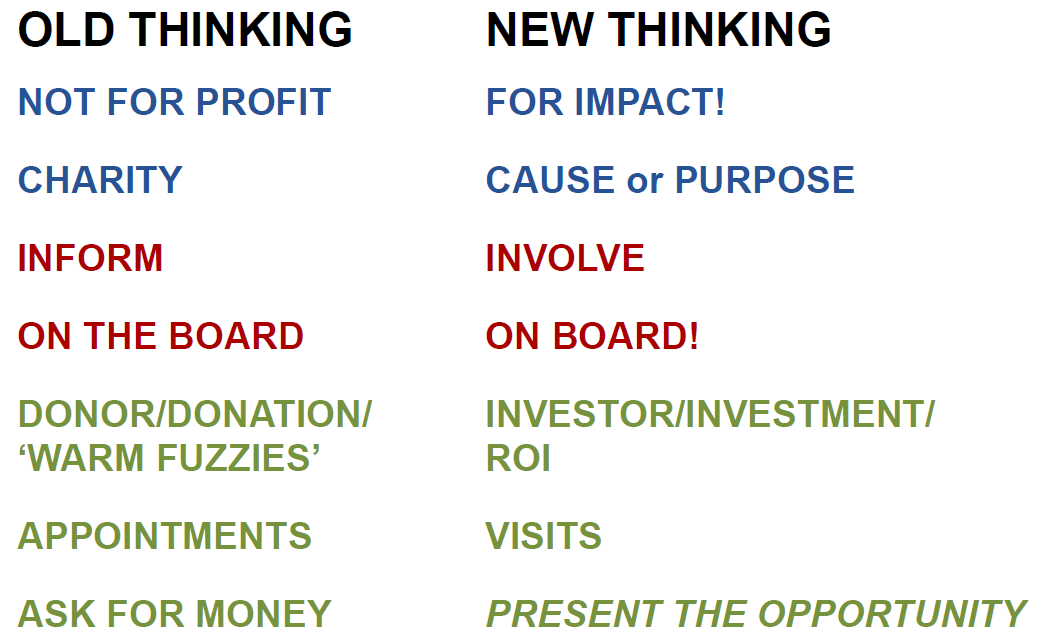 THE Fundraising Secret = Just Ask!97/3 Return on Energy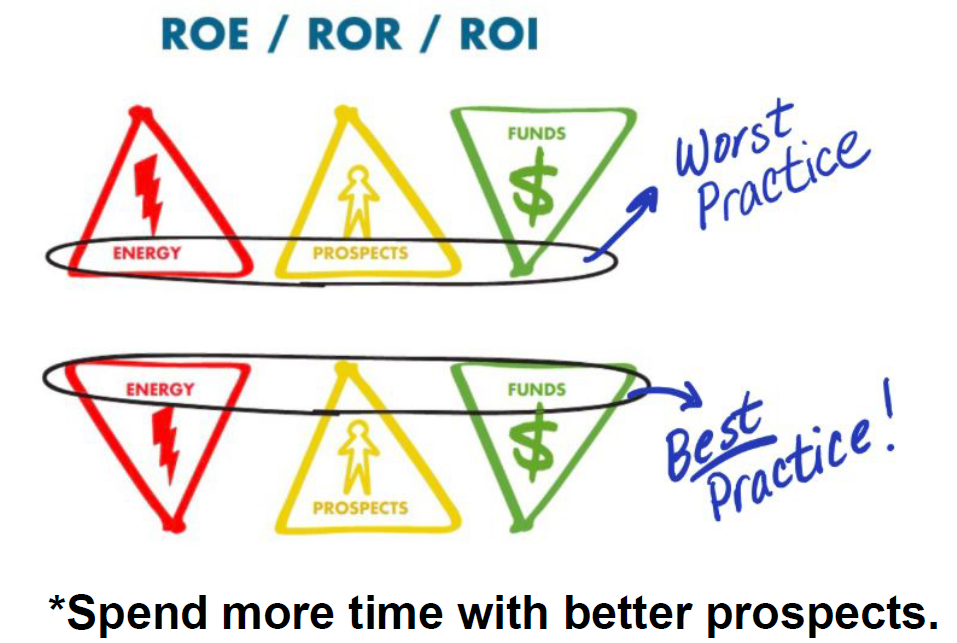 Have Altitude Awareness30,000’		the WHY (Vision)		Purpose14,000’		the WHAT (Strategy)		Priorities3’			the HOW				PlanPeople will engage at the altitude of your choosing3 Questions of Every Funder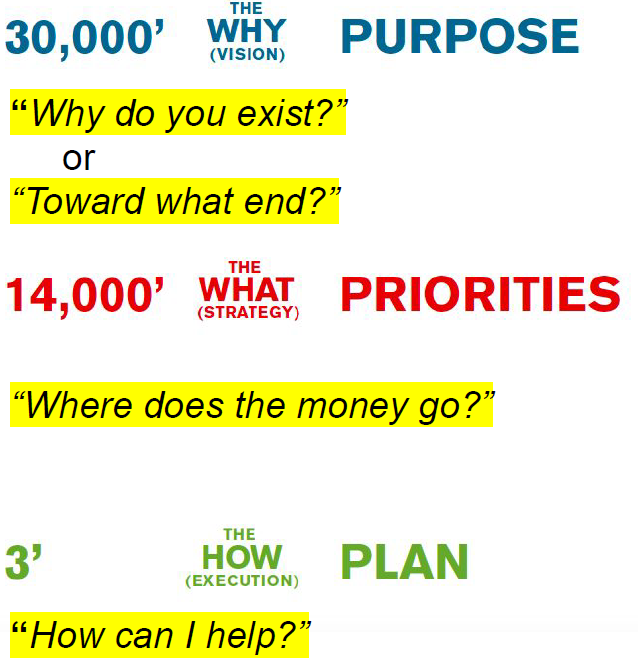 An Answer to “How can I Help”?Invest with a Commensurate CommitmentInvite Others to Get EngagedVolunteer with Our ProgramsEngagementCreating Engagement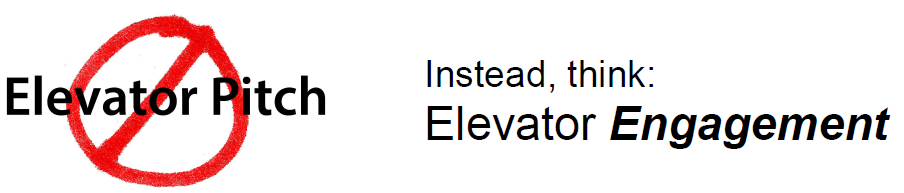 Ask QuestionsListen!Have a Visual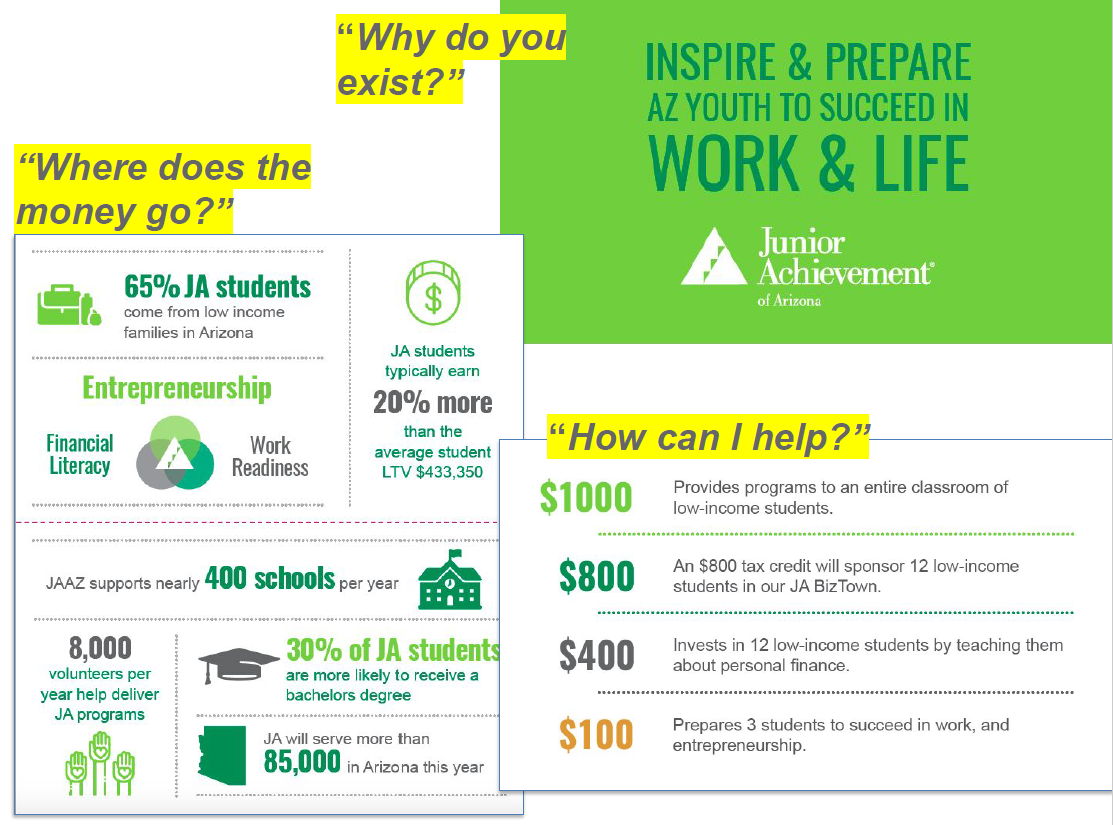 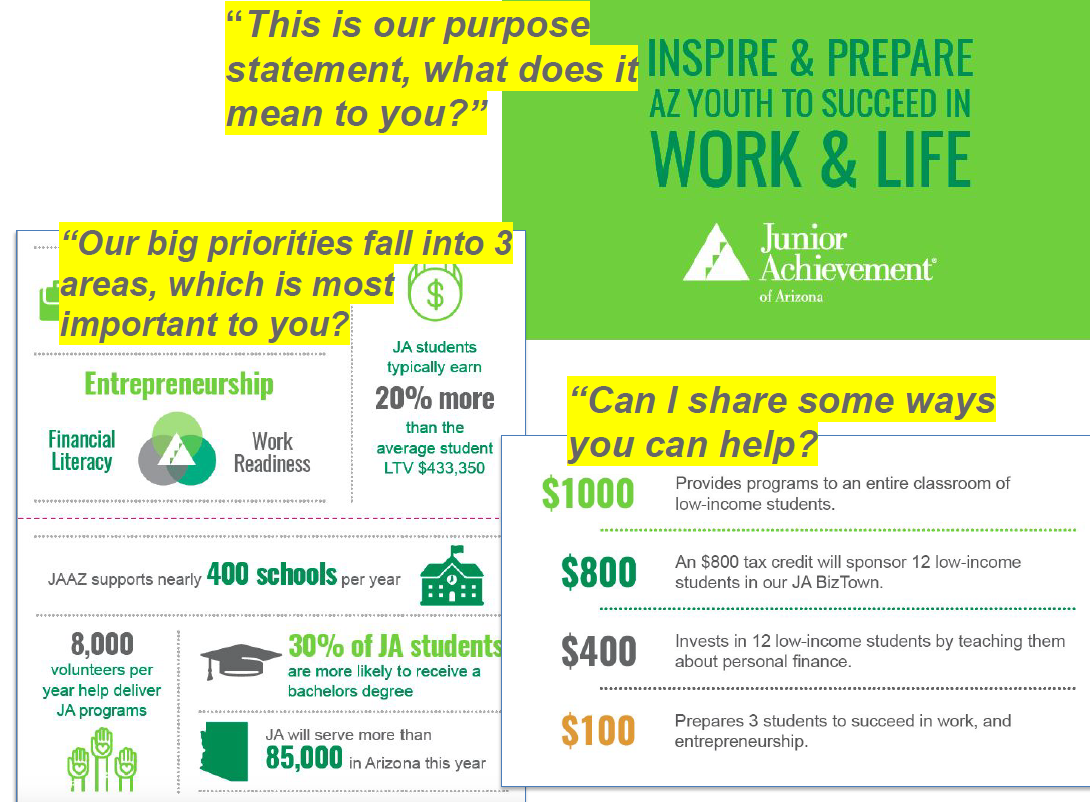 Defining Qualified Prospects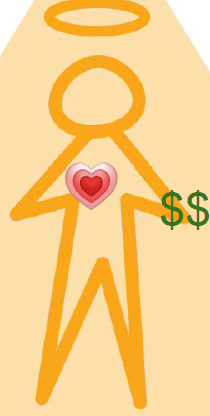 A Qualified Prospect Has: Relationship to Our CauseCapacity to Make an Investment Prospecting Process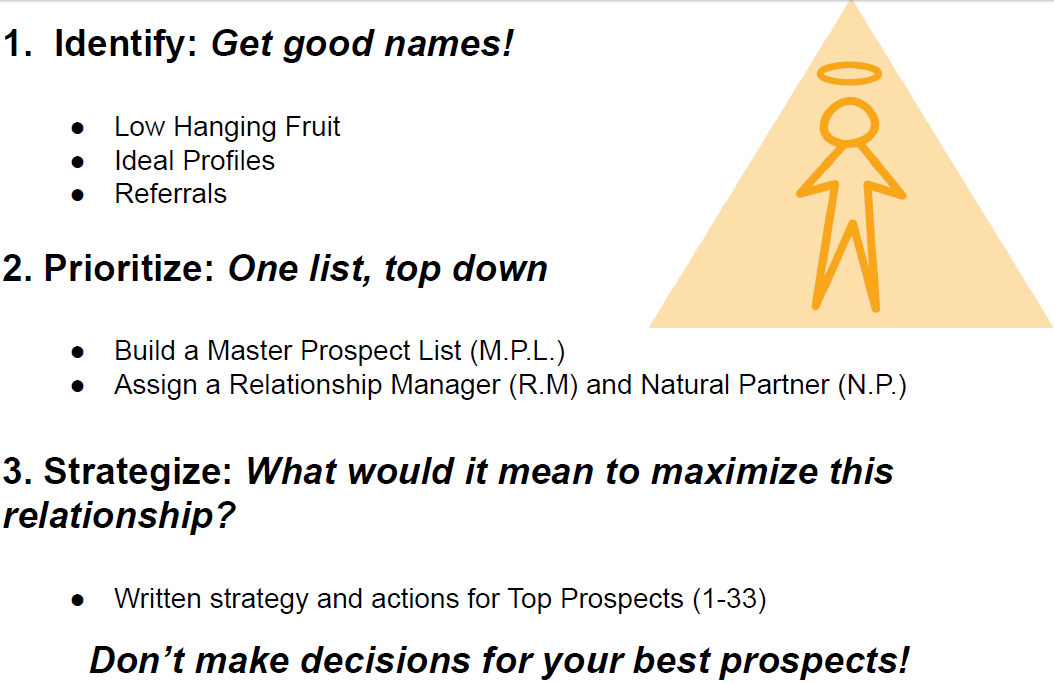 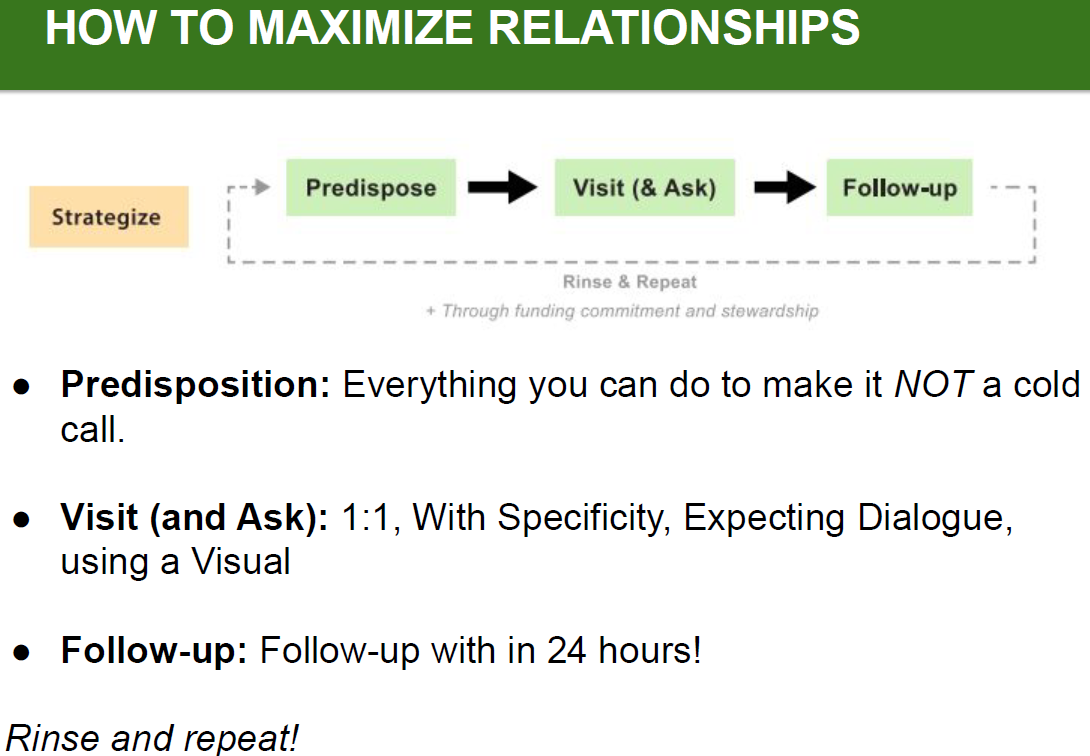 The Funding Role of a JA AmbassadorBe a Champion for Junior Achievement and the youth we impact!Thank you for your time and talentWe need your voice to advocate for an empower our young people – to equip them with the skills and knowledge to be successful and pursue their dreamsHelp open doors to Qualified Prospects as a Natural PartnerInvite Others to get engaged with JAWith a personal introduction to Sam, Chuck, Joss or other JA staffInvite to volunteer with youInvite to an event, or to tour JA BizTownWork with other Board Members to identify 1-2 “new” Qualified Prospects per quarterReview the Master Prospect List annually to see if there are people you can help predispose or introduce to the JA Development TeamInvest with a commensurate commitmentConsider investing with a gift that is commensurate with your own personal capacity and passion for the impact